www.MAPE.org 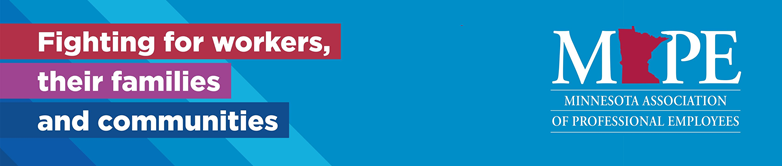 Local 1101 Monthly Meeting Date/Time: Thursday, January 11th, 2024, at 11:30 a.m.  Participants: 25Location: Virtual via Zoom: Zoom meeting link Recording link: https://us06web.zoom.us/rec/share/V07HfycuPC-IecuHVERHNx6nVhk_eOQ9llYzFqfMLqA0sPArWSr7Yqu_RDp3Waqc.5Yipdh-yd8AOQHhi  Passcode: sW?YL0Agenda	Call to order 11:35Approval of December meeting minutes: Jerry Corwin / Andy Given Region 11 Director’s Report (Jessica): No report given (no December meeting) Treasurer’s Report (Susan): Local Checking: $821.52 / MAPE Account: $17,719.93 as of Dec 15 Membership Committee Report (Rob)Welcome new members!Monthly Membership Committee meeting update: 252 members, 151 non-members (62.5% membership)Reminder of membership recruitment contest January 8-31!  Sign up to speak to five non-members. You can be assigned an additional five (or more!) people if you so desire.  Depending on your preference, you can choose to receive contacts from your workplace or contacts in other workplaces. Try to make conversations be in-person or via text/phone (you’re encouraged to avoid the use of state e-mail and TEAMS, due to policy).   Once your conversations are complete, you’ll be entered into a drawing for a $25 gift card (four winners!).  For every person who signs up to be a member, your name will be entered into the drawing again. If you want to be part of the membership recruitment drive, reach out to Rob Hobson. Winter social event with our sister local 1102 planned for Thursday, February 22 at U Garden (2725 University Ave SE, Minneapolis.) from 5-7p.m.  Food, pop, and door prizes provided!  We will pay for food (appetizers and family-style entrees) and pop and 1102 will bring door prizes (likely a variety of gift cards). Bring an eligible non-member and get your name in the door prize drawing an extra time for each person you bring!  Families, MAPE staff, and retirees welcome to attend.  Location idea for future after work social hour: Dual Citizen Brewing in St. Paul (springtime?). If you have any ideas for social events, reach out to Rob Hobson.Rob encouraged members to reach out if they’re interested in joining the membership committee. Co-Lead Steward Report (Michele and Adam K)Recent successful in-person steward gathering with 1102!  They will be scheduled quarterly.Next virtual steward meeting: Wed. Feb. 14 at noon via ZoomUpcoming regional steward training (tentative date April 10)Adam K encouraged members to sign up for Basic Steward Training, January 26 at MAPE Central Office. Goal is to have at least 1 steward at each worksite.Social Welfare Committee Report (Jennifer)Any announcements from members?Member Assistance Request Form (attached to the bottom of this agenda)If you can’t attend the meeting, or would like someone to read your news for you, please submit here: SWC Joys and ConcernsBusiness Agent Report (Adam K “2”): Negotiation elections coming up in May, nominations will be around March. If interested, talk to Adam Novotny or Adam Kamp to learn more about being on the negotiations team. Thanks to Adam Novotny for many years of service in that role!Old BusinessDecember meeting recording Passcode: F80==aSave the date: March 19, 2024 is Lobby Day! Attend and get MAPE swag.Labor Notes scholarship application open!Held every other year, Labor Notes is the biggest gathering in the nation of grassroots union activists and local labor leaders.  Labor Notes is an opportunity to organize with others and there will be more than 100 meetings and workshops on numerous topics.Complete this form to apply for a MAPE scholarship to attend Labor Notes.  Applications must be submitted by January 19, 2024.  All leaders who want to continue to make MAPE even stronger are encouraged to apply!New BusinessWinner of final $1,000 quarterly charitable donation of 2023:Wakan Tipi Awanyankapi (Wah-KAHN TEE-pee Ah-WAHN-yahn-gah-pee, formerly known as Lower Phalen Creek Project) https://www.wakantipi.org/ A Native-Led, East Side St. Paul environmental conservation nonprofit focused on Urban Conservation and Restoration, Cultural Connections and Healing, and Environmental Education (Jamie).Monthly attendance drawing for one $25 U Garden gift card. Birthday: November 12. Winner: Christine Patino (new employee/first meeting—welcome and congrats!)Adjourned: Jerry Corwin / Rob Hobson at 12:00Next Meeting Date: Thursday, February 8th, 2024, at 11:30 a.m., virtual via Zoom: Zoom meeting linkLocal 1101 Leadership TeamRegion 11 Director: 		Jessica Raptis, DOC 651-357-4571, jraptis@mape.org President:			Halie Rostberg, DOC, 651-361-7358, Halie.Rostberg@state.mn.usVice President:		Kevin Nelson, DOC, 651-402-0404, Kevin.Nelson@state.mn.us Secretary:			Michele Wilson, DOC, 651-285-8697, Michele.L.Wilson@state.mn.usMembership Secretary:	Rob Hobson, SSB, 651-539-2350, Robert.Hobson@state.mn.usTreasurer:			Susan McNeeley, DOC, 651-361-7615, Susan.Mcneeley@state.mn.usBusiness Agent:		Adam Kamp, MAPE Central, 218-460-6211, akamp@mape.org Social Welfare Committee:	Jennifer Paulus, DOC, 651-361-7614, Jennifer.Paulus@state.mn.us				Christen Donley, DOC, 651-361-7258, Christen.Donley@state.mn.us 				Jamie Marshall, MSAB, 651-560-6530, Jamie.Marshall@state.mn.us 				Susan McNeeley, DOC, 651-361-7615, Susan.Mcneeley@state.mn.us Region 11 Co-Lead Stewards:	Michele Wilson, DOC (1101), 651-285-8697, Michele.L.Wilson@state.mn.us   				Laura Heezen, MDVA (1102), 612-548-5774, Laura.Heezen@state.mn.us Local 1101 MAPE StewardsAmanda Anthony, SSB, 651-539-1438Elise Chambers, MDHR, 651-539-1111Rob Hobson, SSB, 651-539-1108Brianne Lucio, DHR, 651-539-1108Jamie Marshall, MSAB, 651-560-6530Susan McNeeley, DOC, 651-361-7615Kevin Nelson, DOC, 651-402-0404Adam Novotny, DOC, 651-508-2245Jennifer Paulus, DOC, 651-361-7614Jessica Raptis, DOC, 651-357-4571Mary Reis, DEED, 651-539-4156Halie Rostberg, DOC, 651-361-7358Alana Strickler, SSB, 651-539-2291Elaine Valadez, DHR, 651-539-1101Rosie Widell, DOC, 651-361-7261Michele Wilson, DOC, 651-285-869Minnesota Association of Professional Employees (MAPE)Local 1101Member Assistance Fund RequestLocal 1101 has established a Member Assistance Fund to support Local 1101 members with significant personal hardships, including but not limited to major medical conditions. See the Local 1101 Donation Policy for more information. To request financial assistance, send this form by email to any member of the Local 1101 social welfare committee. Our email addresses can be found on the meeting agenda and meeting minutes. This form is not required to request that we send a card to a member (without financial assistance); an email to a member of the Local 1101 social welfare committee will be sufficient. Member Assistance Request Form:Recipient name:  	Recipient email address:   Recipient street address:      	City:                                           State:                                         ZIP:                                             			
Requested amount (maximum $100):  	Reason for applying:  	  Check here to receive information about additional resources from the Social Welfare Committee (examples: information about community resources, help asking for donations or volunteers, or help setting up a GoFundMe or other crowdsourcing page).   Please keep this information confidential, if possible.  I’d like to share information about my circumstances with members.If not requested by recipient:Requester name:   	Requester email address:    I have notified the recipient of my intention to submit this request.